Mid-West RegionPRE-COACH TRAININGDate: Monday 16th March 2020Location: Avon RDA, Kings Weston Road, Henbury, Bristol - BS10 7QTCourse Trainers: Sue Mack and Karen SheppardCost: £5 (includes coffee and biscuits).Start Time: 09:30 (for 10:00 prompt start) Finish Time: approx. 14:00*****************************Participants must bring the following information on the day: Copy of completed GREEN Card, Practical Volunteer Certificates in Mounting & Dismounting + Preparing & Assisting with an RDA Session. eLearning Certificates in Disability Awareness + Equine knowledgeCurrent Safe-Guarding CertificatePlease bring a Packed Lunch.*************************************************************************************************************To book: Please return the form below along with a cheque made out to “RDA Mid West” to:Mrs M. Bennett, 33 Cranbourne Drive, Harpenden, Herts. AL5 1RJTel: 07850 988021.  E-mail: rdatrainingmidwest@gmail.com if you require further information.*Bookings must be received by 9th March 2020 --------------------------------------------------------------------------------------------------------------------------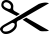 Mid-West Region – Pre-Coach Training – Monday 16th March 2020Avon RDA, Kings Weston Road, Henbury, Bristol - BS10 7QTName:  							Group + Position Held: 		Email: 							Contact Number: 			